Reading StrategiesReading StrategiesReading Strategies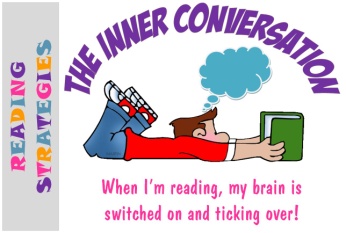 The Inner ConversationWhen I’m reading, my brain is switched on and ticking over!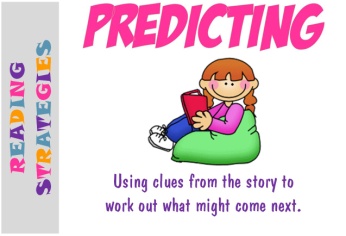 PredictingUsing clues from the story to work out what might come next.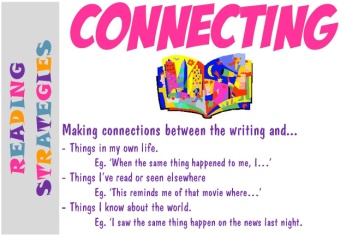 ConnectingMaking connections between the writing and... Things in my own life.  Eg. ‘When the same thing happened to me, I…’Things I’ve read or seen elsewhere Eg. ‘This reminds me of that movie where…’Things I know about the world. Eg. ‘I saw the same thing happen on the news last night.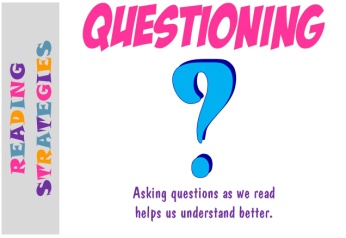 QuestioningAsking questions as we read helps us understand better.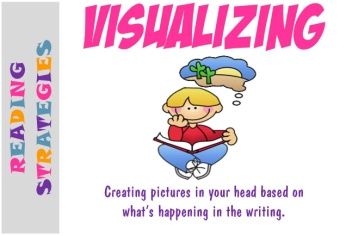 VisualizingCreating pictures in your head based on what’s happening in the writing.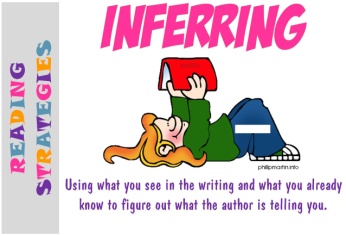 InferringUsing what you see in the writing and what you already know to figure out what the author is telling you.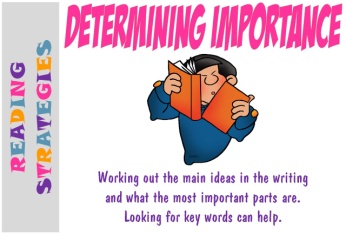 Determining ImportanceWorking out the main ideas in the writing and what the most important parts are.  Looking for key words can help.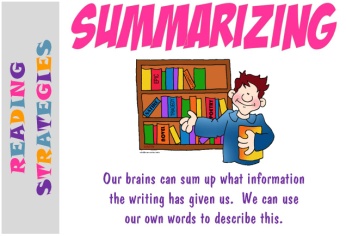 SummarizingOur brains can sum up what information the writing has given us.  We can use our own words to describe this.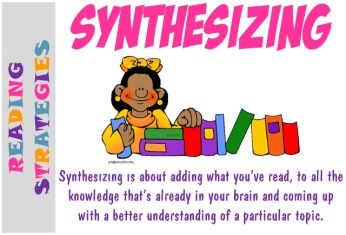 Synthesizing	Synthesizing is about adding what you’ve read, to all the knowledge that’s already in your brain and coming up with a better understanding of a particular topic.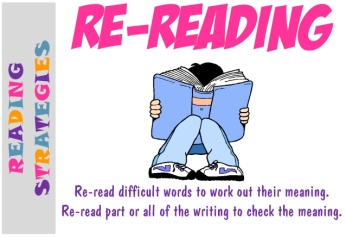 Re-ReadingRe-read difficult words to work out their meaning.Re-read part or all of the writing to check the meaning.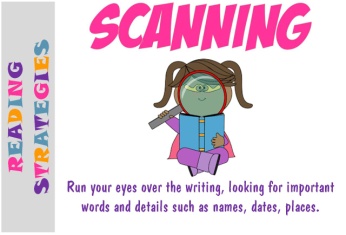 ScanningRun your eyes over the writing, looking for important words and details such as names, dates, places.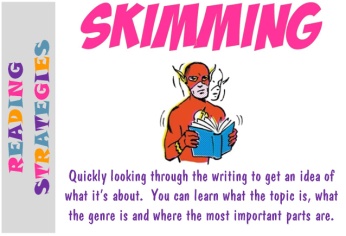 SkimmingQuickly looking through the writing to get an idea of what it’s about.  You can learn what the topic is, what the genre is and where the most important parts are.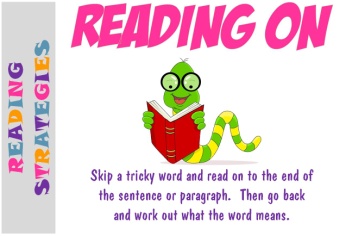 Reading OnSkip a tricky word and read on to the end of the sentence or paragraph.  Then go back and work out what the word means.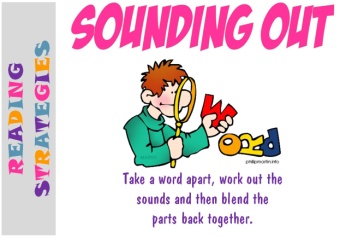 Sounding OutTake a word apart, work out the sounds and then blend the parts back together.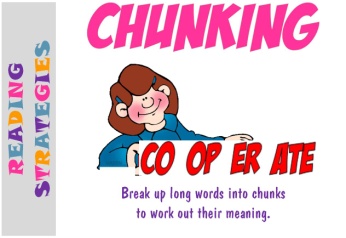 ChunkingBreak up long words into chunks to work out their meaning.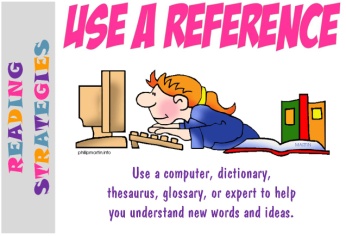 Use a ReferenceUse a computer, dictionary, thesaurus, glossary, or expert to help you understand new words and ideas.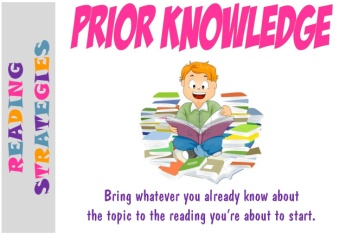 Prior Knowledge Bring whatever you already know about the topic to the reading you’re about to start.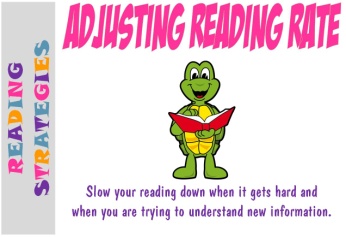 Adjusting Reading RateSlow your reading down when it gets hard and when you are trying to understand new information.